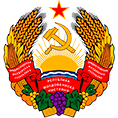 Правительство
Приднестровской Молдавской РеспубликиПОСТАНОВЛЕНИЕ25 сентября 2013 г.№ 221г. Тирасполь
САЗ (30.09.2013) № 13-38Об утверждении Положения о порядке проведения аттестации рабочих мест по условиям трудавступил в силу с 1 октября 2013 г.В соответствии со статьей 25 Конституционного закона Приднестровской Молдавской Республики от 30 ноября 2011 года № 224-КЗ-V "О Правительстве Приднестровской Молдавской Республики" (САЗ 11-48) с дополнением, внесенным Конституционным законом Приднестровской Молдавской Республики от 26 октября 2012 года № 206-КЗД-V (САЗ 12-44), подпунктом "и" пункта 2 статьи 209, пунктом 1 статьи 213-1, пунктом 2 статьи 213-2 Трудового кодекса Приднестровской Молдавской Республики, в целях обеспечения охраны и гигиены труда в организациях, обоснования предоставления льгот и компенсаций работникам, занятым на тяжелых работах с вредными и (или) опасными и иными особыми условиями труда, Правительство Приднестровской Молдавской Республики постановляет:1. Утвердить Положение о порядке проведения аттестации рабочих мест по условиям труда согласно Приложению к настоящему Постановлению.2. Признать утратившим силу Приказ Министерства юстиции Приднестровской Молдавской Республики и Министерства здравоохранения и социальной защиты Приднестровской Молдавской Республики от 1 октября 2003 года № 433/562 "Об утверждении и реализации Положения "О порядке аттестации рабочих мест по условиям труда" (регистрационный № 2432 от 15 октября 2003 года) (САЗ 03-42) с изменениями и дополнениями, внесенными приказами Министерства здравоохранения и социальной защиты Приднестровской Молдавской Республики и Министерства юстиции Приднестровской Молдавской Республики от 30 ноября 2004 года № 646/706 (регистрационный № 3023 от 3 декабря 2004 года) (САЗ 04-49), от 22 сентября 2005 года № 450/336 (регистрационный № 3344 от 4 октября 2005 года) (САЗ 05-41), от 23 мая 2007 года № 149/306 (регистрационный № 3942 от 30 мая 2007 года) (САЗ 07-13), от 13 мая 2008 года № 274/495(регистрационный № 4456 от 12 июня 2008 года) (САЗ 08-23).3. Настоящее Постановление вступает в силу со дня, следующего за днем его официального опубликования.Председатель Правительства
Приднестровской Молдавской Республики Т. Туранскаяг. Тирасполь
25 сентября 2013 г.
№ 221Приложение
к Постановлению Правительства
Приднестровской Молдавской Республики
от 25 сентября 2013 года № 221Положение
о порядке проведения аттестации рабочих мест по условиям труда1. Общие положения1. Настоящее Положение о порядке проведения аттестации рабочих мест по условиям труда (далее – Положение) устанавливает цели, порядок проведения аттестации рабочих мест по условиям труда, а также порядок оформления и использования результатов аттестации в организациях независимо от их организационно-правовых форм и форм собственности. Положение предусматривает проведение оценки условий труда инструментальными, лабораторными и эргономическими методами исследований.2. Аттестация рабочих мест по условиям труда включает гигиеническую оценку существующих условий и характера труда по показателям вредности и опасности факторов производственной среды, тяжести и напряженности трудового процесса, оценку травмобезопасности рабочих мест и учет обеспеченности работников средствами индивидуальной защиты.3. В настоящем Положении применяются следующие термины и определения:а) аттестация рабочих мест по условиям труда – система анализа и оценки рабочих мест для проведения оздоровительных мероприятий, ознакомления работающих с условиями труда, сертификации производственных объектов, для подтверждения или отмены права предоставления компенсаций и льгот работникам, занятым на тяжелых работах и работах с вредными и опасными условиями труда;б) безопасность – отсутствие недопустимого риска, связанного с возможностью нанесения ущерба;в) безопасные условия – условия труда, при которых воздействие на работающих вредных и опасных производственных факторов исключено или их уровни не превышают гигиенических нормативов.Гигиенические критерии оценки условий труда по показателям вредности и опасности факторов производственной среды, тяжести и напряженности трудового процесса определяются согласно нормативно-технических актам в области гигиены и санитарного благополучия.г) безопасность труда – состояние условий труда, при котором исключено воздействие на работающих опасных и вредных производственных факторов;д) вредные условия – условия труда, характеризующиеся наличием вредных производственных факторов, превышающих гигиенические нормативы и оказывающих неблагоприятное воздействие на организм работающего и (или) его потомство;е) вредный производственный фактор – производственный фактор, воздействие которого на работающего в определенных условиях приводит к заболеванию или снижению работоспособности.В зависимости от уровня и продолжительности воздействия вредный производственный фактор может стать опасным.ж) гигиена труда – система обеспечения здоровья работающих, в процессе трудовой деятельности, включающая правовые, социально-экономические, организационно-технические, санитарно-гигиенические, лечебно-профилактические, реабилитационные и иные мероприятия;з) гигиенические нормативы условий труда – уровни вредных производственных факторов, которые при ежедневной (кроме выходных дней) работе, но не более 40 часов в неделю в течение всего рабочего стажа, не должны вызывать заболеваний или отклонений в состоянии здоровья, обнаруживаемых современными методами исследований в процессе работы или в отдаленные сроки жизни настоящего и последующего поколений. Соблюдение гигиенических нормативов условий труда не исключает нарушение здоровья у сверхчувствительных лиц;и) допустимые условия труда – условия труда, характеризующиеся такими уровнями факторов среды и трудового процесса, которые не превышают уровней, установленных гигиеническими нормативами для рабочих мест, а возможные измерения функционального состояния организма восстанавливаются во время регламентированного отдыха или к началу следующей смены и не должны оказывать неблагоприятного воздействия в ближайшем и отдаленном периоде на состояние здоровья работающих и их потомство;к) опасные (экстремальные) условия труда – условия труда, характеризующиеся такими уровнями производственных факторов, воздействие которых в течение рабочей смены (или ее части) создает угрозу для жизни, высокий риск возникновения тяжелых форм острых профессиональных поражений;л) опасный производственный фактор – производственный фактор, воздействие которого на работающего в определенных условиях приводит к травме или другому внезапному резкому ухудшению здоровья;м) оптимальные условия труда – такие условия, при которых сохраняется не только здоровье работающих, но и создаются предпосылки для поддержания высокого уровня работоспособности;н) охрана труда – система обеспечения безопасности жизни и здоровья работников в процессе трудовой деятельности, включающая правовые, социально-экономические, организационно-технические, реабилитационные и иные мероприятий;о) постоянное рабочее место – место, на котором работающий находится большую часть своего рабочего времени (более 50% или более 2 часов непрерывно). Если при этом работа осуществляется в различных пунктах рабочей зоны, постоянным рабочим местом считается вся рабочая зона;п) рабочее место – все места, где работник должен находиться или куда ему необходимо следовать в связи с его работой и которые прямо или косвенно находятся под контролем работодателя;р) рабочая зона – пространство, ограниченное по высоте 2 м над уровнем пола или площадки, на которых находятся места постоянного или непостоянного (временного) пребывания работающих;с) травмобезопасность – соответствие рабочих мест требованиям безопасности труда, исключающим травмирование работающих, условиям, установленным нормативными правовыми актами по охране труда;т) тяжелые работы – работы, отражающие преимущественную нагрузку на опорно-двигательный аппарат и функциональные системы организма, выполнение которых связано с вовлечением более чем 2/3 мышечной массы человека;у) условия труда – совокупность факторов производственной среды и трудового процесса, оказывающих влияние на здоровье и работоспособность человека в процессе труда.4. Обязательной аттестации по условиям труда подлежат рабочие места с тяжелыми работами, работами с вредными и (или) опасными условиями труда, образованными вредными и опасными производственными факторами, в соответствии с Перечнем тяжелых работ, работ с вредными и (или) опасными и иными особыми условиями труда, утвержденным Правительством Приднестровской Молдавской Республики. Контроль (надзор) за исполнением настоящего Положенияосуществляет уполномоченный исполнительный орган государственной власти, в ведении которого находятся вопросы государственного надзора в области охраны труда. Работодатель обеспечивает проведение аттестации рабочих мест по условиям труда.5. Аттестацию рабочих мест по условиям труда, проведенную согласно ранее установленному порядку, считать действительной.6. Сроки проведения аттестации устанавливаются организацией исходя из изменения условий и характера труда, но не реже одного раза в 5 (пять) лет с момента проведения последних измерений. Обязательной переаттестации подлежат рабочие места после замены производственного оборудования, изменений технологического процесса, реконструкции средств коллективной защиты и другого. Результаты переаттестации оформляются в виде приложения по соответствующим позициям к Карте аттестации рабочего места по условиям труда.Если условия труда и параметры инструментальных замеров вредных и (или) опасных производственных факторов на рабочем месте не изменялись, переаттестация рабочего места не требуется.7. Оценку гигиенических условий труда по показателям тяжести и напряженности трудового процесса, измерение параметров опасных и вредных производственных факторов осуществляют лабораторные подразделения организации, имеющие право проведения указанных измерений всех вредных и опасных производственных факторов.8. Оценка травмобезопасности и обеспеченности работников средствами индивидуальной защиты производится специализированными организациями, аккредитованными на право проведения оценки травмобезопасности рабочих мест и имеющими обученный и аттестованный персонал по оценке обеспеченности работников средствами индивидуальной защиты.Участие специализированных организаций необходимо для проведения оценки травмобезопасности рабочих мест в случаях, если:- профессия или выполняемая работа входят в Списки №№ 1, 2 производств, работ, профессий, должностей и показателей, дающих право на льготное пенсионное обеспечение и пенсию за выслугу лет, утвержденные Приказом Министерства здравоохранения и социальной защиты Приднестровской Молдавской Республики от 23 июля 2002 года № 571 (САЗ 02-37);- работу выполняют несовершеннолетние, беременные женщины либо кормящие матери;- аттестационной комиссией выявлены вредные и (или) опасные производственные факторы и в этом случае необходимо назначить компенсации по возмещению вреда здоровью работников;- работник не согласен с выводами аттестационной комиссии.Участие специализированных организаций необходимо для контроля за назначенными компенсациями в целях исключения заинтересованности работодателя в снижении показателей вредных и (или) опасных производственных факторов.В случае, когда на рабочем месте отсутствуют вредные и (или) опасные производственные факторы, рабочее место аттестуется комиссией организации как безопасное.2. Подготовка к проведению аттестации рабочих мест по условиям труда9. Подготовка к аттестации рабочих мест по условиям труда заключается в составлении перечня всех рабочих мест, подлежащих аттестации и выявлению опасных и вредных факторов производственной среды, подлежащих инструментальной и лабораторной оценке, с целью определения фактических значений их параметров.10. Для организации и проведения аттестации рабочих мест по условиям труда издается приказ, в соответствии с которым создаются аттестационная комиссия организации и, при необходимости, комиссии в структурных подразделениях, назначаются председатель аттестационной комиссии, члены комиссии и ответственный за составление, ведение и хранение документации по аттестации рабочих мест по условиям труда, а также определяются сроки и график проведения работ по аттестации рабочих мест по условиям труда.11. В состав аттестационной комиссии рекомендуется включать специалиста по охране труда, представителей выборного органа первичной профсоюзной организации или иного представителя работников. Кроме того, в состав аттестационной комиссии могут включаться руководители структурных подразделений, юристы, специалисты по кадрам.В организациях, осуществляющих однородную деятельность, допускается создание комиссии из нескольких руководителей различных организаций, которые аттестуют рабочие места в этих организациях.В случае передачи в аренду от одного юридического лица другому зданий, сооружений, производственного оборудования, инвентаря, рабочих мест, технологической документации, материалов аттестации рабочих мест по условиям труда соответствующие документы прилагаются к договору аренды и являются правомерными по отношению к арендатору.12. Аттестационная комиссия организации:а) осуществляет методическое руководство и контроль за проведением работы на всех ее этапах;б) формирует необходимую нормативно-справочную базу для проведения аттестации рабочих мест и организует ее изучение;в) составляет полный перечень рабочих мест организации с выделением аналогичных по характеру выполняемых работ и условиям труда и составляет перечень производств, работ, профессий и должностей, с учетом которых устанавливается пенсия в связи с особыми условиями труда;г) выявляет на основе анализа причин производственного травматизма в организации наиболее травмоопасные участки, работы и оборудование;д) составляет перечень опасных и вредных факторов производственной среды, показателей тяжести и напряженности трудового процесса, подлежащих оценке на каждом рабочем месте, исходя из характеристик технологического процесса, состава оборудования, применяемых сырья и материалов, данных ранее проводившихся измерений показателей опасных и вредных производственных факторов, тяжести и напряженности трудового процесса, жалоб работников на условия труда;е) присваивает коды производствам, цехам, участкам, рабочим местам для проведения автоматизированной обработки результатов аттестации рабочих мест по условиям труда. Каждому рабочему месту рекомендуется присваивать свой порядковый номер, в том числе и рабочим местам одного наименования;ж) аттестует и принимает решения по дальнейшему использованию рабочих мест;з) разрабатывает предложения по улучшению и оздоровлению условий труда;и) вносит предложения о готовности подразделений организации (производственных объектов) к их сертификации на соответствие требованиям по охране труда.13. При аттестации рабочих мест проводится оценка условий труда, оценка травмобезопасности оборудования и приспособлений. При этом учитывается обеспеченность работников средствами индивидуальной и коллективной защиты, а также эффективность этих средств.14. На каждое рабочее место (или группу аналогичных по характеру выполняемых работ и по условиям труда рабочих мест) составляется Карта аттестации рабочих (его) мест(а) по условиям труда (форма Карты – Приложение № 2 к настоящему Положению, порядок заполнения Карты – Приложение № 3 к настоящему Положению).15. Оценка опасных и вредных производственных факторов на аналогичных по характеру выполняемых работ и по условиям труда рабочих мест производится на основании данных, полученных при аттестации не менее 20% таких рабочих мест.3. Проведение аттестации рабочих мест по условиям труда16. При проведении аттестации рабочих мест по условиям труда производится определение фактических значений опасных и вредных производственных факторов на рабочих местах.17. При аттестации рабочего места по условиям труда оценке подлежат все имеющиеся на рабочем месте опасные и вредные производственные факторы (физические, химические, биологические), тяжесть и напряженность труда.18. Уровни опасных и вредных производственных факторов определяются на основе инструментальных и лабораторных измерений. Инструментальные измерения физических, химических, биологических и психофизиологических факторов, эргономические исследования должны выполняться в процессе работы, то есть при проведении производственных процессов в соответствии с технологическим регламентом, при исправных и эффективно действующих средствах коллективной и индивидуальной защиты. При этом используются методы контроля, предусмотренные соответствующими ГОСТами и (или) другими нормативными документами, в соответствии с Приложением № 1 к настоящему Положению.19. При проведении измерений необходимо использовать средства измерений, указанные в нормативных документах на методы измерений. Применяемые средства измерений должны быть метрологически аттестованы и проходить государственную поверку в установленные сроки.20. Инструментальные измерения уровней производственных факторов оформляются протоколами. Форма протоколов устанавливается нормативными документами, определяющими порядок проведения измерений уровней показателей того или иного фактора.21. В каждом случае протоколы должны содержать следующие данные:а) наименование и код подразделения организации и рабочего места;б) дата проведения измерений;в) наименование организации (или ее подразделения), привлеченной к выполнению измерений;г) наименование измеряемого производственного фактора;д) средство измерения (наименование прибора, инструмента, дата поверки и номер свидетельства о поверке);е) метод проведения измерений с указанием нормативного документа, на основании которого проводится измерение;ж) место проведения измерения, эскиз помещения с указанием на нем точки измерения (отбора пробы);з) фактическое значение измеряемого параметра;и) должность, фамилия, инициалы и подписи работника, проводившего измерения, и представителя администрации объекта, на котором проводились измерения;к) подпись ответственного лица, печать организации (или ее подразделения), привлеченной к выполнению измерений.Аналогичные сведения указываются при оформлении протоколов определения тяжести и напряженности трудового процесса.22. При проведении аттестации рабочих мест по условиям труда производится оценка травмобезопасности рабочих мест. Результаты аттестации рабочих мест по фактору травмобезопасности используются в целях:а) принятия оперативных мер для предотвращения травматизма и аварийности;б) планирования и проведения мероприятий по охране и условиям труда в соответствии с действующими нормативными правовыми документами;в) сертификации предприятий, учреждений, организаций, производственных объектов на соответствие требованиям по охране труда;г) решения вопросов, связанных с расследованием несчастных случаев на производстве, в том числе при решении споров, разногласий в судебном порядке;д) рассмотрения вопроса о прекращении (приостановлении) эксплуатации цеха, участка, производственного оборудования, изменении технологий, представляющих непосредственную угрозу для жизни и (или) здоровья работников;е) включения в трудовой договор условий труда работников;ж) ознакомления работающих с условиями труда на рабочих местах;з) применения административно-экономических санкций (мер воздействия) в связи с нарушениями законодательства об охране труда.23. Основными объектами оценки травмобезопасности рабочих мест являются:а) производственное оборудование;б) приспособления и инструменты;в) обеспеченность средствами обучения и инструктажа.24. Оценка производственного оборудования, приспособлений и инструмента производится на основе действующих и распространяющихся на них нормативных правовых актов по охране труда (государственных и отраслевых стандартов, правил по охране труда, типовых инструкций по охране труда и другое).25. Перед оценкой травмобезопасности рабочих мест проверяется наличие, правильность ведения и соблюдения требований нормативных документов в части обеспечения безопасности труда.26. Оценка травмобезопасности проводится путем проверки соответствия производственного оборудования, приспособлений и инструмента, а также средств обучения и инструктажа требованиям нормативных правовых актов.При оценке травмобезопасности проводятся пробные пуски и остановки производственного оборудования с соблюдением требований безопасности.27. В случаях, когда производственное оборудование и приспособления на рабочих местах изготовлены до введения в действие распространяющихся на них нормативных правовых актов или когда эти документы не разработаны и не утверждены в установленном порядке, оценка травмобезопасности производственного оборудования и приспособлений проводится на соответствие требованиям, изложенным в нормативных правовых актах, обеспечивающих на рабочих местах безопасные условия труда, в том числе:а) наличие средств защиты работников от воздействия движущихся частей оборудования, являющихся источником опасности;б) устройство ограждений трубопроводов, гидро-, паро-, пневмосистем, предохранительных клапанов, кабелей и других элементов, повреждение которых может вызвать опасность;в) наличие устройств (ручек) для перемещения частей оборудования вручную при ремонтных и монтажных работах;г) исключение опасности, вызванной разбрызгиванием обрабатываемых и (или) используемых при эксплуатации производственного оборудования материалов и веществ в рабочую зону, падением или выбрасыванием предметов (например: инструмента, заготовок);д) исключение опасности, вызванной разрушением конструкций, элементов зданий, обрушением пород и других элементов в карьерах, шахтах и тому подобное;е) наличие и соответствие нормативным требованиям сигнальной окраски и знаков безопасности;ж) наличие в ограждениях фиксаторов, блокировок, элементов, обеспечивающих прочность и жесткость, герметизирующих элементов;з) обеспечение функционирования средств защиты в течение действия соответствующего опасного или вредного производственного фактора;и) наличие на пульте управления сигнализаторов нарушения нормального функционирования производственного оборудования, а также средств аварийной остановки;к) исключение возникновения опасных ситуаций при полном или частичном прекращении энергоснабжения и последующем его восстановлении, а также повреждении цепи управления энергоснабжением (самопроизвольного пуска при восстановлении энергоснабжения, невыполнение уже выданной команды на остановку, падение и выбрасывание подвижных частей производственного оборудования и закрепленных на нем предметов);л) осуществление защиты электрооборудования, электропроводки согласно требованиям Правил эксплуатации электроустановок потребителей, Межотраслевых правил по охране труда при эксплуатации электроустановок и Правил устройства электроустановок;м) исключение контакта горячих частей оборудования с открытыми частями кожных покровов работающих, с пожаровзрывоопасными веществами, если контакт может явиться причиной ожога, пожара или взрыва;н) соответствие размеров проходов и проездов нормативным требованиям;о) соответствующее расположение и исполнение средств управления (в том числе средств аварийной остановки) для транспортных средств;п) безопасность трасс транспортных средств, оснащение их средствами защиты и знаками безопасности;р) наличие инструкций по охране труда и соответствие их нормативным документам;с) наличие и соответствие нормативным требованиям ручного инструмента и приспособлений.28. Оценка травмобезопасности рабочего места оформляется протоколом в соответствии с Приложением № 5 к настоящему Положению. В пункте 2 протокола указываются:а) в графе 2 "Нормативные требования безопасности к рабочему месту" только такие требования, которые относятся к факторам травмобезопасности;б) в графе 3 "Наличие" фактическое состояние безопасности труда на рабочем месте (установленные устройства и приспособления, направленные на обеспечение безопасности труда на рабочем месте, в том числе собственного изготовления);в) в графе 4 "Соответствие нормативным правовым актам по охране труда" краткая оценка соответствия фактического состояния безопасности труда на рабочем месте требованиям нормативной документации;г) в графе 5 "Необходимые мероприятия" мероприятия по выполнению данного нормативного требования безопасности к рабочему месту с целью обеспечения соответствия фактического состояния нормативному.По результатам оценки травмобезопасности рабочего места в протоколе приводятся краткие выводы. В них указывается, каким пунктам норм, правил и стандартов не соответствует оцениваемое рабочее место, а также указываются должности, фамилии, имена, отчества и подписи лиц, проводивших оценку.Краткие выводы результатов оценки травмобезопасности рабочего места вносятся и в Карту аттестации рабочих (его) мест(а) по условиям труда.29. При проведении аттестации рабочих мест по условиям труда осуществляется оценка обеспеченности работников средствами индивидуальной защиты.30. По каждому рабочему месту определяется обеспеченность работников средствами индивидуальной защиты, а также эффективность этих средств.31. Оценка обеспеченности работников средствами индивидуальной защиты осуществляется посредством сопоставления фактически выданных средств с Типовыми отраслевыми нормами бесплатной выдачи рабочим и служащим специальной одежды, специальной обуви и других средств индивидуальной защиты и другими нормативными документами (ГОСТ, ТУ и так далее).32. При оценке обеспеченности работников средствами индивидуальной защиты одновременно производится оценка соответствия выданных средств индивидуальной защиты фактическому состоянию условий труда на рабочем месте, а также производится контроль их качества.Эффективность средств индивидуальной защиты должна подтверждаться сертификатами соответствия.33. Оценка обеспечения работников средствами индивидуальной защиты оформляется в виде протокола согласно Приложению № 6 к настоящему Положению.34. Оценка фактического состояния условий труда на рабочем месте состоит из оценок:а) по степени вредности и опасности;б) по степени травмобезопасности;в) обеспеченности работников средствами индивидуальной защиты, а также эффективности этих средств.35. Оценка фактического состояния условий труда по степени вредности и опасности производится в соответствии с гигиеническими критериями оценки условий труда по показателям вредности и опасности факторов производственной среды, тяжести и напряженности трудового процесса на основе сопоставления результатов измерений всех опасных и вредных факторов производственной среды, тяжести и напряженности трудового процесса с установленными для них гигиеническими нормативами. На базе таких сопоставлений определяется класс условий труда как для каждого фактора, так и для их комбинации и сочетания, а также для рабочего места в целом.Определение допустимого времени контакта работников с опасными и вредными производственными факторами за рабочую смену и (или) период трудовой деятельности (ограничение стажа работы) осуществляет орган исполнительной власти, в ведении которого находятся вопросы труда, по представлению администраций организаций применительно к профессиональным группам. При этом условия труда могут быть классифицированы как менее вредные, но не ниже класса 3.1.36. Отдельно по результатам оценки травмобезопасности рабочего места в соответствии с классификацией условий труда по травмобезопасности (Приложение № 7 к настоящему Положению) устанавливается класс опасности или дается заключение о полном соответствии рабочего места требованиям безопасности.Результаты оценки фактического состояния условий труда на рабочем месте заносятся в Карту аттестации рабочих мест по условиям труда, в которой аттестационной комиссией организации дается заключение о результатах аттестации.37. При отсутствии на рабочем месте опасных и вредных производственных факторов или соответствии их фактических значений оптимальным или допустимым величинам, а также при выполнении требований по травмобезопасности и обеспеченности работников средствами индивидуальной защиты считается, что условия труда на рабочем месте отвечают гигиеническим требованиям и требованиям безопасности. Рабочее место признается аттестованным.38. В случаях когда на рабочем месте фактические значения опасных и вредных производственных факторов превышают существующие нормы или требования по травмобезопасности и обеспеченности работников средствами индивидуальной защиты не соответствуют существующим нормам, условия труда на таком рабочем месте относятся к вредным и (или) опасным.При отнесении условий труда к 3 классу (вредному) рабочее место признается условно аттестованным с указанием соответствующего класса и степени вредности (3.1, 3.2, 3.3, 3.4, а также 3,0 – по травмобезопасности) и внесением предложений по приведению его в соответствие с нормативными правовыми актами по охране труда в План мероприятий по улучшению и оздоровлению условий труда в организации.При сертификации производственных объектов на соответствие требованиям по охране труда условно аттестованное рабочее место не засчитывается как аттестованное.При отнесении условий труда к 4 классу (опасному) рабочее место признается неаттестованным и подлежит незамедлительному переоснащению или ликвидации.4. Оформление результатов аттестации рабочих мест по условиям труда39. По результатам аттестации рабочих мест по условиям труда заполняются:а) ведомость рабочих мест (РМ) и результатов их аттестации по условиям труда в подразделении, в которую включаются сведения об аттестуемых рабочих местах и условиях труда на них, количестве занятых в этих условиях работниках, обеспеченности их средствами индивидуальной защиты (Приложение № 8 к настоящему Положению);б) сводная ведомость рабочих мест (РМ) и результатов их аттестации по условиям труда в организации, где указывается количество рабочих мест по структурным подразделениям и в целом по организации, количество рабочих мест, на которых проведена аттестация с распределением их по классам условий труда, количество работников, занятых на рабочих местах, на которых проведена аттестация, сведения об обеспечении работников средствами индивидуальной защиты (Приложение № 9 к настоящему Положению).40. Результаты работы аттестационной комиссии организации оформляются протоколом аттестации рабочих мест по условиям труда (Приложение № 11 к настоящему Положению).К протоколу должны прилагаться:а) карты аттестации рабочих мест по условиям труда;б) ведомости рабочих мест (РМ) и результатов их аттестации по условиям труда в подразделениях;в) сводная ведомость рабочих мест (РМ) и результатов их аттестации по условиям труда в организации;г) план мероприятий по улучшению и оздоровлению условий труда в организации (Приложение № 10 к настоящему Положению).5. Реализация результатов аттестации рабочих мест по условиям труда41. По результатам аттестации рабочих мест по условиям труда аттестационной комиссией с учетом предложений, поступивших от подразделений организации, отдельных работников, разрабатывается План мероприятий по улучшению и оздоровлению условий труда в организации.42. План должен предусматривать мероприятия по улучшению техники и технологии, применению средств индивидуальной и коллективной защиты, оздоровительные мероприятия, а также мероприятия по охране и организации труда.43. В Плане указываются источники финансирования мероприятий, сроки их исполнения и исполнители. План должен предусматривать приведение всех рабочих мест в соответствие с требованиями по охране труда.44. План подписывается председателем аттестационной комиссии, и утверждается руководителем организации.45. Результаты аттестации рабочих мест по условиям труда являются основой для банка данных существующих условий труда на уровне организации, района, города, региона, республики.46. Информация о результатах аттестации рабочих мест доводится до сведения работников организации.47. Документы аттестации рабочих мест по условиям труда являются материалами строгой отчетности и подлежат хранению в течение 45 лет.48. Государственный надзор за проведением аттестации рабочих мест по условиям труда возлагается на исполнительный орган государственной власти, осуществляющий надзор в области охраны и безопасности труда.49. Ответственность за проведение аттестации рабочих мест по условиям труда несет руководитель организации.Приложение № 1
к Положению о порядке
проведения аттестации рабочих
мест по условиям трудаПеречень
основных стандартов системы стандартов безопасности труда (ССБТ) и гигиенических нормативов, используемых при аттестации рабочих мест по условиям трудаПриложение № 2
к Положению о порядке
проведения аттестации рабочих
мест по условиям трудаКодыОрганизация ________________________________________________________________
Адрес организации __________________________________________________________
___________________________________________________________________________Карта аттестации № _____
рабочих (его) мест (а) по условиям труда___________________________________________________________________________
(профессия, должность работника) Код ____________________
Производственный объект ___________________________ Код ____________________
Цех (отдел) ________________________________________ Код ____________________
Участок (бюро, сектор)______________________________ Код ____________________
Рабочее место № ____________________________________Код ____________________
Количество аналогичных рабочих мест _________________Код ____________________1. Общие сведения о рабочих (ем) местах (е) (рм).Строка 010. Выпуск ЕТКС, КС ________________
Строка 011. Раздел ______ параграф ___________
Строка 020. Категория персонала ______________
Строка 030. Количество работающих на рабочем месте (на одном РМ/на всех
аналогичных РМ)____________________________________________________________
Строка 040. Из них женщин __________________________________________________
Строка 050. Форма организации труда _________________________________________
Форма организации производства ____________________________ Код ____________
Оборудование: тип ______________ кол-во ____________________ Код ____________
Операция ________________________________________________ Код _____________
Используемые материалы и сырье _____________________________________________2. Строка 060. Фактическое состояние условий труда на рабочих местах
(Сноска 1)Сноска 1. Заполняется на отдельных листах в виде приложения к карте аттестации рабочих (его) мест(а) по условиям труда с указанием сроков проведения измерений производственных факторов.Строка 061. Оценка условий труда:
по степени вредности и опасности ____________________________________________
по степени травмобезопасности ______________________________________________Строка 070. Обеспеченность средствами индивидуальной защитыСтрока 080. Доплаты к тарифной ставкеСтрока 090. Молоко или лечебно-профилактическое питание
____________________________________________________________________Строка 100. Продолжительность рабочей недели, дополнительного отпускаСтрока 110. Льготное пенсионное обеспечение
Список №______ , вид производства ___________________________________________
вид работ __________________________________________________________, позиция
(тринадцатизначный символ) в Списке профессии,
должности__________________________________________________________________Строка 120. Рекомендуемые режимы труда и отдых:
а) регламентируемые перерывы (количество, продолжительность)__________________
б) необходимость перемещения с одной операции на другую
(да, нет, № задания)__________________________________________________________
в) другие рекомендации ______________________________________________________Строка 130. Рекомендации по подбору рабочих:
а) возможность применения труда_______ б) возраст _____________________________
женщин ________________________ в) рост ____________________________________
подростков ____________________ г) другие рекомендации
легкотрудников ____________________________________________________________
пенсионеров _______________________________________________________________Строка 140. Периодичность медицинских осмотров ______________________________Строка 150. Рекомендации по улучшению условий труда, необходимость дополнительных исследованийСтрока 151. Заключение аттестационной комиссии
Рабочее место _______________________________________________________________
условно (не) аттестовано
Председатель аттестационной комиссии
___________________________________________________________________________
(подпись) Ф.И.О. (дата)Члены аттестационной комиссии
___________________________________________________________________________
(подпись) Ф.И.О. (дата)
___________________________________________________________________________
(подпись) Ф.И.О. (дата)
___________________________________________________________________________
(подпись) Ф.И.О. (дата)С результатами оценки условий труда ознакомлен(а)
___________________________________________________________________________
Ф.И.О. (подпись работника) (дата)
___________________________________________________________________________
Ф.И.О. (подпись работника) (дата)Приложение № 3
к Положению о порядке
проведения аттестации рабочих
мест по условиям трудаПорядок
заполнения Карты аттестации рабочих (его) мест(а) по условия труда1. Общие положения1. Карта аттестации рабочих (его) мест(а) по условиям труда (далее – Карта) является документом, содержащим сведения о фактических условиях труда на рабочем месте, применяемых льготах, компенсациях, доплатах работникам и соответствии их действующему законодательству, нормах выдачи спецодежды и защитных средств, а также рекомендации по улучшению условий труда на данном рабочем месте или группе аналогичных рабочих мест и, в случае необходимости, предложения об отмене льгот и компенсаций или введении новых.2. Карта предназначена для:а) комплексной оценки существующих условий и содержания труда на рабочем месте или группы аналогичных (типовых) рабочих мест;б) оценки травмобезопасности;в) выявления рабочих мест, несоответствующих нормам, правилам и стандартам безопасности труда;г) обоснования предоставления льгот и компенсаций за неблагоприятные условия труда (доплаты к тарифным ставкам, дополнительный отпуск, сокращенная рабочая неделя, пенсии на льготных условиях);д) разработки мероприятий, направленных на улучшение условий труда и сохранение здоровья работников;е) ознакомления работников при приеме на работу с условиями труда, их влиянием на здоровье и необходимых средствах индивидуальной защиты;3. При анализе материалов по состоянию условий труда для автоматизированной обработки результатов в Карте предусмотрена система кодирования.4. В адресной части указывается полное наименование организации, отрасли (подотрасли) и территории.Таблица "Коды" заполняется:а) графа "организация" – в соответствии с классификатором предприятий и организаций (КПО), утвержденным и введенным в действие в порядке установленным Президентом Приднестровской Молдавской Республики;б) графа "министерства (ведомства)" – в соответствии с классификатором органов государственной власти и управления (СООГУ), утвержденным и введенным в действие в порядке установленным Президентом Приднестровской Молдавской Республики;в) графа "отрасли" – в соответствии с классификатором "Отрасли народного хозяйства" (КОНХ) 1750 – 18, утвержденным и введенным в действие в порядке установленным Президентом Приднестровской Молдавской Республики;г) графа "территории" – в соответствии с классификатором объектов административно-территориального деления (КАТО), утвержденным в порядке установленным Президентом Приднестровской Молдавской Республики.5. Контроль за заполнением Карт осуществляется ответственным работником организации.6. Для заполнения Карт используются планировки рабочих мест, порядок расстановки рабочих в производственных бригадах, техническая и технологическая документация, результаты хронометражных, гигиенических и психофизиологических исследований, проводимых на рабочих местах, критерии оценки вредности и опасности условий труда, нормы выдачи спецодежды и защитных средств, законодательством для определения льгот и другие документы.7. В соответствующих строках проставляются номер карты, наименование профессии и должности работников. Коды профессий и должностей работников заполняются в соответствии с "Классификатором профессий рабочих, должностей служащих и тарифных разрядов", утвержденным и введенным в действие в порядке установленным Президентом Приднестровской Молдавской Республики.Наименования и коды производства, цеха (отдела), участков (бюро, сектора), рабочего места заполняются в соответствии с имеющейся в организации системой кодирования. Указывается количество аналогичных рабочих мест с идентичными условиями труда и их коды. Каждому рабочему месту присваивается, при необходимости, номер в виде одиннадцатизначного кода:хх ххх ххх ххх, где:а) первая группа цифр – номер рабочего места на участке;б) вторая – номер бригад (первая цифра номер участка);в) третья – номер цеха;г) четвертая – номер производства, филиала.2. Общие сведения о рабочих(ем) местах(те)Строка 010 – выпуск ЕТКС – код выпуска ЕТКС заполняется в соответствии с ОК 016-94.Строка 011 – наименования раздела и параграфа заполняются в соответствии с выпуском ЕТКС.Строка 020 – категория персонала – заполняется по ОК 016-94.Возможно использование кодирования персонала по системе, принятой в организации, при этом соответствующий код проставляется в скобках.Строки 030, 040 – проставляется численность работающих по штатному расписанию (в скобках – фактическая численность за месяц, предшествовавший заполнению Карты).Строка 050 – "Форма организации труда" указывается одна из форм организации труда (индивидуальная, бригадная и так далее)."Форма организации производства" – единичное, серийное, поточное, конвейер и так далее."Оборудование", "Операция" – указываются наименование и код оборудования, наименование и все детали (и наименование выполняемой операции). В случае если на рабочем месте обрабатываются две и более детали, то записывается наименование одой из них (основной) и указывается их количество. Если выполняется несколько операций, то указывается наименование одной из них (основной) и заносятся номера всех операций, выполняемых рабочим, а в аппаратурных процессах – наименование технологического процесса."Используемые материалы и сырье" – указываются наименование, марки сырья и материалов, используемые при выполнении операции.3. Фактическое состояние условий труда на рабочих местах и его количественная оценкаПри аттестации рабочих мест измерению и оценке подлежат все имеющиеся на рабочем месте опасные и вредные производственные факторы: химические, физические, биологические, психофизиологические (приложение № 4 к настоящему Положению).Перечень опасных и вредных факторов определяется в соответствии с государственным стандартом ГОСТ 12.0.003-74 "Опасные и вредные производственные факторы. Классификация" и отраслевыми особенностями производства.Строка 060 заполняется на основе результатов, полученных при оценке рабочего места по показателям, приведенным в приложении № 4 к настоящему Положению, и по травмобезопасности.Графа "Наименование производственного фактора" – приводятся из приложения № 4 к настоящему Положению факторы, свойственные данному рабочему месту.Графа "ПДК, ПДУ, допустимый уровень" приводятся значения гигиенических нормативов условий труда.При оценке травмобезопасности указываются применяемые нормативные правовые акты по охране труда.Графа "Фактическое значение фактора" – указываются значения зафиксированных на рабочем месте фактических величин вредных и опасных производственных факторов.Графа "Величина отклонения" – указываются величины превышения значений нормативов вредных и опасных производственных факторов.Графа "Класс, степень вредности и опасности" – определяется и обозначается цифрами, соответствующими классу условий труда, степени вредности и опасности по каждому фактору, исходя из таблиц 1-9 "Гигиенических критериев оценки условий труда по показателям вредности и опасности факторов производственной среды, тяжести и напряженности трудового процесса" (далее – "Гигиенические критерии").Графа "Продолжительность воздействия" – указывается фактическое время воздействия фактора, полученное путем хронометражных наблюдений.Продолжительность воздействия указывается для всех оцениваемых факторов.При этом при расчете эквивалентных корректированных уровней шума, локальной и общей вибрации, инфразвука, ультразвука, среднесменных концентраций химических веществ и аэрозолей преимущественно фиброгенного действия, время воздействия на работающих в течение смены уже учтено.В строке 060 результатов оценки травмобезопасности заполняются на отдельном листе следующие графы:а) "Наименование производственного фактора": вносится запись "Травмобезопасность";б) "ПДК, ПДУ, допустимый уровень": "Нормативные правовые акты по охране труда";в) "Фактическое значение фактора": первые три вывода из протокола аттестации рабочего места по травмобезопасности о (не) соответствии оборудования, приспособления и инструмента требованиям безопасности, о выполнении средств обучения и инструктажа (не) в соответствии с нормативными требованиями;г) в графе "Класс, степень вредности и опасности" указывается класс опасности условий труда по травмобезопасности, определяемый в соответствии с Приложением № 7 к настоящему Положению.Строка 061 – указываются общая оценка условий труда – класс и степень вредности, и оценка травмобезопасности рабочего места – класс опасности.Строка 070 – указывается фактическое наличие спецодежды, спецобуви, средств индивидуальной защиты, закрепленных за работником на данном рабочем месте для предохранения работников от воздействия вредных и опасных производственных факторов. Дается оценка соответствия выданных средств индивидуальной защиты требованиям документов, регламентирующих нормы выдачи и требования к средствам защиты.Строка 080 – приводится общая оценка условий труда на данном рабочем месте и соответствующий ей размер доплат (% к тарифной ставке, окладу), рассчитанные согласно Приложению № 12.Строка 090 – приводятся сведения о фактическом обеспечении работника лечебно-профилактическим питанием или молоком.Строка 100 – заполняется в соответствии со Списком производств, цехов, профессий и должностей с вредными условиями труда, работа в которых дает право на дополнительный отпуск и сокращенный рабочий день.Строка 110 – приводятся сведения по льготному пенсионному обеспечению в соответствии со Списками производств, работ, профессий, должностей и показателей, дающих право на льготное пенсионное обеспечение.Строки 120-130 – указываются рекомендации по режиму труда, отдыха, по подбору рабочих с учетом пола возраста и другие требования применительно к конкретному (данному) рабочему месту.Строка 140 – заполняется на основании согласованного с центрами госсанэпиднадзора списка должностей и профессий, подлежащих обязательным предварительным и периодическим медосмотрам.Строки 070-130 – заполняются руководителями соответствующих служб и подразделений организации на основании утвержденных норм, положений и действующего законодательства.Строка 150 – дается заключение комиссии по аттестации о соответствии установленных льгот и компенсаций фактическим условиям труда, рекомендации по отмене действующих льгот и компенсаций или установлении дополнительных (в порядке, определенном действующим законодательством). Вносится перечень мероприятий, разработанных комиссией по аттестации и направленных на улучшение условий труда и сохранение здоровья работающих. Карта подписывается председателем и членами аттестационной комиссии, а также работниками, чьи рабочие места подлежали аттестации.Строка 151 – приводится заключение аттестационной комиссии по результатам аттестации данного рабочего места:а) "Рабочее место аттестовано";б) "Рабочее место условно аттестовано";в) "Рабочее место не аттестовано".Приложение № 4
к Положению о порядке
проведения аттестации рабочих
мест по условиям трудаКоды
вредных производственных факторовПриложение № 5
к Положению о порядке
проведения аттестации рабочих
мест по условиям трудаПротокол
оценки травмобезопасности рабочего места____________________________________________________ Код ____________________
(профессия, должность работника)
Дата оценки __________________1. Используемые нормативные правовые акты по охране труда:а) на производственное оборудование;б) на приспособления и инструменты;в) на средства обучения и инструктажа2. Результаты оценки:3. Выводы:а) оборудование (не) соответствует требованиям безопасности (указываются пункты требований, по которым выявлено несоответствие);б) приспособление и инструменты (не) соответствуют требованиям безопасности (указываются пункты требований, по которым выявлено несоответствие);в) средства обучения и инструктажа выполнено (не) в соответствии с нормативными требованиями безопасности к рабочему месту (указываются пункты требований, по которым выявлено несоответствие);г) условия труда на рабочем месте по фактору травмобезопасности относятся к классу (указывается класс условий труда, определяемый по таблице Приложения № 7 к настоящему Положению).Наименование должности, фамилия, имя, отчество и подписи лиц, проводивших аттестацию рабочих мест по условиям труда.Приложение № 6
к Положению о порядке
проведения аттестации рабочих
мест по условиям трудаПротокол
оценки обеспечения работников средствами индивидуальной защиты_______________________________________________ Код _________________________
(профессия, должность)
Дата проведения оценки ____________
Наименование организации _______________________ Код ________________________
Наименование организации (или подразделения), проводящего оценку
____________________________________________________________________________
Перечень средств индивидуальной защиты (СИЗ), которые должны быть выданы работнику, согласно действующим нормам
____________________________________________________________________________
(наименование СИЗ)
____________________________________________________________________________
____________________________________________________________________________
Перечень фактически выданных работнику СИЗ
____________________________________________________________________________
(наименование СИЗ, ГОСТ, наличие сертификата)
____________________________________________________________________________
____________________________________________________________________________
Травмы по причине неприменения или отсутствия СИЗ
____________________________________________________________________________
(характер травмы, год, месяц, когда она была получена)
Профессиональные заболевания по причине неприменения или отсутствия СИЗ
____________________________________________________________________________
____________________________________________________________________________
Предложения по совершенствования норм на СИЗ ________________________________
____________________________________________________________________________
Наименование должности, фамилия, имя, отчество и подпись лица, проводившего оценкуПриложение № 7
к Положению о порядке
проведения аттестации рабочих
мест по условиям трудаКлассификация
условий труда по травмобезопасностиПриложение № 8
к Положению о порядке
проведения аттестации рабочих
мест по условиям трудаВедомость
рабочих мест (РМ) и результатов их аттестации по условиям труда в подразделении_______________________________ Дата ____________
(наименование подразделения)Председатель аттестационной комиссии _____________________ ____________
Ф.И.О (подпись)Приложение № 9
к Положению о порядке
проведения аттестации рабочих
мест по условиям трудаСводная ведомость
рабочих мест (РМ) и результатов их аттестации по условиям труда в организацииДата _______________
Председатель аттестационной комиссии _______________________ __________
Ф.И.О. (подпись)Приложение № 10
к Положению о порядке
проведения аттестации рабочих
мест по условиям трудаПлан
мероприятий по улучшению и оздоровлению условий труда в организацииПредседатель аттестационной комиссии ________________ ______________
(подпись) (Ф. И. О.)Приложение № 11
к Положению о порядке
проведения аттестации рабочих
мест по условиям трудаПротокол № _______
аттестации рабочих мест по условиям труда_____________________________________
(наименование организации)"__" __________ 201 _ г.В соответствии с приказом по организации от "__" _________ № _______аттестационная комиссия провела с ______ по __________________ 201_ г. аттестацию ____________ рабочих мест по условиям труда.Результаты аттестации представлены в:а) картах аттестации рабочих мест по условиям труда;б) ведомостях рабочих мест и результатов их аттестации по условиям труда в подразделениях;в) сводной ведомости рабочих мест и результатов их аттестации по условиям труда в организации.По результатам аттестации разработан План мероприятий по улучшению и оздоровлению условий труда в организации для _____________ рабочих мест (количество)(Материалы аттестации и План мероприятий прилагаются к протоколу).Рассмотрев результаты аттестации, комиссия постановила:1) считать работу по аттестации завершенной;2) План мероприятий по улучшению и оздоровлению условий труда передать для утверждения руководителю организации.Дополнительные предложения комиссии (о повторной аттестации, о приостановке или ликвидации отдельных рабочих мест, о совершенствовании организации работ по улучшению условий труда и др.):Председатель аттестационной комиссии _______________ ______________
(подпись) Ф.И.О.Члены аттестационной комиссии _____________________ _______________
(подпись) Ф.И.О._____________________ _______________
(подпись) Ф.И.О.Приложение № 12
к Положению о порядке
проведения аттестации рабочих
мест по условиям трудаОценка
условий труда на рабочих местах и порядок расчета доплаты рабочим за условия трудаВ целях обоснованного определения размеров доплат за работу с тяжелыми и вредными, особо тяжелыми и особо вредными условиями труда устанавливается следующий порядок оценки фактического состояния условий труда на рабочих местах, на которых могут производиться указанные доплаты.1. Оценка состояния условий труда на рабочих местах1. Фактическое состояние условий труда оценивается на рабочих местах, где выполняются работы с тяжелыми и вредными, особо тяжелыми и особо вредными условиями труда, на которых могут устанавливаться доплаты рабочим за условия труда.2. Оценка фактического состояния условий труда производится на основе данных аттестации рабочих мест или специальных инструментальных замеров уровней факторов производственной среды.3. Степени вредности факторов производственной среды и тяжести работ, гигиенические критерии оценки условий труда устанавливаются в баллах по критериям и показателям вредности и опасности в соответствии с нормативно-техническими актами в области гигиены и санитарного благополучия.Превышение ПДК и ПДУ на рабочих местах считается нарушением норм и правил по охране труда, что не исключает возможности использования инспекторами труда (охраны труда) предоставленных им прав.Для оценки влияния данного фактора на состояние условий труда учитывается продолжительность его действия в течение смены. Баллы, установленные по степеням вредности факторов и тяжести работ, корректируются по формуле:Хфактич = Хст ×Тгде Хст – степень вредности фактора или тяжести работ, установленная по показателям Гигиенической классификации труда (по показателям вредности и опасности факторов производственной среды, тяжести и напряженности трудового процесса); Т – отношение времени действия данного фактора к продолжительности рабочей смены. Если время действия этого фактора составляет более 90 процентов рабочей смены, то Т = 1.4. Размеры доплат в зависимости от фактического состояния условий труда устанавливаются руководителями объединений, предприятий и организаций по согласованию с профсоюзным комитетом по следующей шкале:5. Доплаты устанавливаются по конкретным рабочим местам и начисляются работникам только за время фактической занятости на этих местах.2. Пример оценки фактического состояния условий труда на рабочих местахВ результате рационализации рабочих мест условии труда на участке улучшились. Однако на отдельных рабочих местах содержание аэрозоля вещества 3 класса опасности все еще превышает ПДК до 5 раз. Не удалось также снизить до установленных норм производственный шум, и он превышает ПДУ до 15 дБА. Температура воздуха на этих рабочих местах сохраняется на уровне 27°С. В условиях повышенного содержания аэрозоля и повышенной температуры воздуха рабочие находятся 460 минут, или 96% смены (остальные 4% рабочего времени рабочие отдыхают в комнате отдыха с нормальным микроклиматом); в условиях повышенного уровня шума рабочие находятся 360 минут, или 75% продолжительности смены (остальное время установки, генерирующие шум, не работают).Определяем фактическое состояние условий труда на рабочих местах по факторам с учетом гигиенической классификации труда и времени работы в указанных выше условиях в течение рабочей смены (480 мин):Х фактич (аэрозоль) = 2 балла × 460 мин/480 мин = 2 балла;Х фактич (шум) = 2 балла × 360 мин/480 мин = 1,5 балла;X фактич (микроклимат) = 1 балл × 460 мин/480 мин = 1 баллУсловия труда для определения конкретных размеров доплат оцениваются по сумме значений X фактич:Σ Х фактич = 2 + 1,5 + 1 = 4,5 балла.По шкале, указанной в пункте 4 данного Приложения, в данном случае размер доплаты составит 12 процентом тарифной ставки.№п/пСтатус (ГОСТ, СанПиН, СП, СНиП, МУ, Р, МР, ПДУ, ПДК, ГН, МУК, ОБУВ (Сноска 1)). № документаНаименование документа (полное)1. ФИЗИЧЕСКИЕ ФАКТОРЫ1. ФИЗИЧЕСКИЕ ФАКТОРЫ1. ФИЗИЧЕСКИЕ ФАКТОРЫ1.1. Аэрозоли преимущественно фиброгенного действия1.1. Аэрозоли преимущественно фиброгенного действия1.1. Аэрозоли преимущественно фиброгенного действия1.1.1.ГОСТ ПМР 12.1.005-88ССБТ. Общие санитарно-гигиенические требования к воздуху рабочей зоны1.1.2.МУ МЗСЗ ПМР № 4486-02Измерение концентрации аэрозолей преимущественно фиброгенного действия1.2. Шум и вибрация1.2. Шум и вибрация1.2. Шум и вибрация1.2.1.СН 2.2.4/2.1.8.562-03Шум на рабочих местах, в помещениях жилых, общественных зданий и на территории жилой застройки;1.2.2.СН 2.2.4/2.1.8.566-03Производственная вибрация, вибрация в помещениях жилых и общественных зданий1.2.3.СанПиН 2.2.2.540-03Гигиенические требования к ручным инструментам и организации работ1.2.4.СН 2.2.4/2.1.8.583-03Инфразвук на рабочих местах, в жилых и общественных помещениях и на территории жилой застройки1.2.5.СанПиН 2.2.2.540-03Гигиенические требования к ручным инструментам и организации работ1.2.6.СанПиН 2.2.4/2.1.8.582-03Гигиенические требования при работах с источниками воздушного и контактного ультразвука промышленного, медицинского и бытового назначения1.2.7.ГОСТ 12.1.050-86ССБТ. Методы и измерения шума на рабочих местах1.2.8.МР МЗСЗ ПМР № 2908-02Методические рекомендации по дозной оценке производственных шумов1.2.9.ГОСТ 12.1.012-90ССБТ. Вибрационная безопасность. Общие требования1.2.10.МУ МЗСЗ ПМР № 3911-02Методические указания по проведению измерений и гигиенической оценке производственных вибраций1.2.11.ГОСТ 12.1.001-89ССБТ. Ультразвук. Общие требования безопасности1.2.12.ГОСТ 1274.077-79ССБТ. Ультразвук. Методы измерения звукового давления на рабочих местах1.3. Микроклимат1.3. Микроклимат1.3. Микроклимат1.3.1.Р 2.2.755-03Гигиенические критерии оценки и классификация условий труда по показателям вредности и опасности факторов производственной среды, тяжести и напряженности трудового процесса1.3.2.СанПиН 2.2.4.548-03Гигиенические требования к микроклимату производственных помещений1.3.3.ГОСТ 12.1.005-88ССБТ. Общие санитарно-гигиенические требования к воздуху рабочей зоны1.3.4.СП МЗСЗ ПМР № 4616-02Санитарные правила по гигиене труда водителей автомобилей1.4. Электромагнитные излучения1.4. Электромагнитные излучения1.4. Электромагнитные излучения1.4.1.МУК 4.3.044-03Методические указания. Определение уровней электромагнитного поля, границ санитарно-защитной зоны и зон ограничения застройки в местах размещения передающих средств радиовещания и радиосвязи кило-, гекто- и декаметрового диапазона1.4.2.МУК 4.3.045-03Методические указания по определению уровней электромагнитного поля в местах размещения средств телевещания и ЧМ радиовещания1.4.3.МУК 4.3.046-03Методические указания. Определение уровней электромагнитного поля в местах размещения передающих средств и объектов сухопутной подвижной радиосвязи ОВЧ и УВЧ диапазонов1.4.4.СанПиН 2.2.4/2.1.8.055-03Электромагнитные излучения радиочастотного диапазона (ЭМИ РЧ)1.4.5.МУК 4.3.678-03Методические указания. Определение уровней напряжений, наведенных электромагнитными полями на проводящие элементы зданий и сооружений в зоне действия мощных источников радиоизлучений1.4.6.МУК 4.3.679-03Методические указания. Определение уровней магнитного поля в местах размещения передающих средств радиовещания и радиосвязи кило-, гекто-, и метрового диапазонов1.4.7.МУК 4.3.680-03Методические указания. Определение плотности потока излучения электромагнитного поля в местах размещения радиосредств, работающих в диапазоне частот 700 МГц - 300 ГГц1.4.8.СанПиН 2.2.4.723-03Переменные магнитные поля промышленной частоты (50 Гц) в производственных условиях1.4.9.МУК 4.3.677-03Методические указания. Определение уровней электромагнитных полей на рабочих местах персонала радиопредприятий, технические средства которых работают в НЧ, СЧ, и ВЧ диапазонах1.4.10.СанПиН № 5804-03Санитарные нормы и правила устройства и эксплуатации лазеров1.4.11.ГН 2.1.8/2.2.4.019-03Временные допустимые уровни (ВДУ) воздействия электромагнитных излучений, создаваемых системами сотовой радиосвязи1.4.12.СанПиН № 5802-03Санитарные нормы и правила выполнения работ в условиях воздействия электрических полей промышленной частоты (50 Гц)1.4.13.ПДУ № 5803-03Предельно допустимые уровни воздействия электромагнитных полей диапозоном 10-60кГц1.4.14.СанПиН 2.2.2.542-03Гигиенические требования к видеодисплейным терминалам, персональным электронно-вычислительным машинам и организации работы1.4.15.СанПиН № 5802-03Санитарные нормы и правила выполнения работ в условиях воздействия электрических полей промышленной частоты (50 Гц)1.4.16.МУ МЗСЗ ПМР № 5309-2002Методические указания для органов и учреждений санитарно-эпидемиологических служб по проведению дозиметрического контроля и гигиенической оценке лазерного излучения1.4.17.МР № 19/13-17.-03Оптимизация условий труда офтальмологов, работающих с лазерами1.4.18.ГОСТ 12.1.006-84 (СТ СЭВ 5801-86)ССБТ. Электромагнитные поля радиочастот. Допустимые уровни на рабочих местах и требования к проведению контроля1.4.19.ОСТ 11.12.0004-84Электромагнитные поля радиочастот 0,3 ГГц - 300 ГГц1.4.20.СП МЗСЗ ПМР № 1757-20022Санитарно-гигиенические нормы допустимой напряженности электростатического поля1.4.21.СанПиН № 2971-84Санитарные нормы и правила защиты населения от воздействия электрического поля, создаваемого воздушными линиями электропередачи переменного тока промышленной частоты1.4.22.Временные СанПиН № 2963-84Временные санитарные нормы и правила защиты населения от воздействия электромагнитных полей, создаваемых радиотехническими объектами1.4.23.СН МЗСЗ ПМР № 4557-2002Санитарные нормы ультрафиолетового излучения в производственных помещениях1.4.24.МУ МЗСЗ ПМР № 3207-2002Методические указания по гигиенической оценке основных параметров полей, создаваемых машинами контактной сварки переменным током частотой 50 Гц1.5. Ионизирующие излучения1.5. Ионизирующие излучения1.5. Ионизирующие излучения1.5.1.ОНРБ-2003Основные нормы радиационной безопасности. Гигиенические требования и правила.1.5.2.СП 2.6.1.758-03НРБ-99 Нормы радиационной безопасности1.5.3.СП 2.6.1.799-03ОСПОРБ-99 Основные санитарные правила обеспечения радиационной безопасности.1.5.4.МЗ РМ № 01-9/1010 от 10.07.2001 г.Гигиенические рекомендации и нормы по ограничению облучения населения от природных источников.1.5.5.СанПиН 2.6.1.993-03Гигиенические требования к обеспечению радиационной безопасности при заготовке металлолома.1.5.6.СанПиН 2.6.1.802-03Гигиенические требования к устройству и эксплуатации рентгеновских кабинетов, аппаратов и проведению рентгенологических исследований.1.5.7.МУК 2.6.1.962-03Контроль эффективных доз облучения пациентов при медицинских рентгенологических исследованиях.1.5.8.СП 2.6.1.798-03Обращение с минеральным сырьем и материалами с повышенным содержанием природных радионуклидов.1.5.9.МУ 2.6.1.715-03Проведение радиационно-гигиенического обследования жилых и общественных зданий.1.5.10.МР б/№-2002, МЗСЗ ПМРМетодические рекомендации по санитарному контролю за содержанием радиоактивных веществ в объектах внешней среды.1.5.11.СП № 2780-2002, МЗСЗ ПМРСанитарные правила работы при проведении медицинских рентгенологических исследований.1.5.12.СП № 2191-2002, МЗСЗ ПМРСанитарные правила при проведении рентгеновской дефектоскопии.1.5.13.СП № 1171-2002, МЗСЗ ПМРСанитарные правила по радиоизотопной дефектоскопии.1.5.14.Дозиметрические и радиометрические методикиДозиметрические и радиометрические методики1.6. Световая среда1.6. Световая среда1.6. Световая средаМУ 2.2.4.706-03Методические указания. Оценка освещенности рабочих мест1.6.1.СНиП ПМР 23-05-02Строительные нормы и правила, Нормы проектирования Естественное и искусственное освещение1.6.2.ГОСТ 17677-82Светильники. Общие технические условия1.6.3.Отраслевые документы по искусственному освещениюОтраслевые и ведомственные нормы искусственного освещения, нормы технологического проектирования, правила безопасности и производственной санитарии различных отраслей агропромышленного комплекса1.6.7.ГОСТ 24842-86Здания и сооружения. Методы определения яркости1.6.8.ГОСТ 24940-97Здания и сооружения. Методы измерения освещенности1.6.9.МУ № 5046-89.Профилактическое ультрафиолетовое облучение людей (с применением искусственных источников ультрафиолетового излучения)2. ТЯЖЕСТЬ И НАПРЯЖЕННОСТЬ ТРУДА2. ТЯЖЕСТЬ И НАПРЯЖЕННОСТЬ ТРУДА2. ТЯЖЕСТЬ И НАПРЯЖЕННОСТЬ ТРУДА2.1.Р 2.2.755-03Гигиенические критерии оценки и классификация условий труда по показателям вредности и опасности факторов производственной среды, тяжести и напряженности трудового процесса.2.2.СанПиН 2.2.0.555-03Санитарные правила и нормы. Гигиенические требования к условиям труда женщин.2.3.Приказ МЭО новых нормах предельно допустимых нагрузок для женщин при подъеме и перемещении тяжестей вручную3. БИОЛОГИЧЕСКИЙ ФАКТОР3. БИОЛОГИЧЕСКИЙ ФАКТОР3. БИОЛОГИЧЕСКИЙ ФАКТОР3.1.ГН 2.2.6.709-03Предельно допустимые концентрации (ПДК) микроорганизмов-продуцентов, бактериальных препаратов и их компонентов в воздухе рабочей зоны.3.2.ГОСТ 12.1.005-88ССБТ. Общие санитарно-гигиенические требования к воздуху рабочей зоны4. ХИМИЧЕСКИЙ ФАКТОР4. ХИМИЧЕСКИЙ ФАКТОР4. ХИМИЧЕСКИЙ ФАКТОР4.1.ГОСТ 12.1.005-88ССБТ. Общие санитарно-гигиенические требования к воздуху рабочей зоны4.2.ГН 2.2.5.552-03Предельно допустимые концентрации (ПДК) вредных веществ в воздухе рабочей зоны4.3.ПДК № 5800-03Предельно допустимые концентрации (ПДК) вредных веществ в воздухе рабочей зоны. Дополнение № 64.4.ПДК № 6061-03Предельно допустимые концентрации (ПДК) вредных веществ в воздухе рабочей зоны. Дополнение № 74.5.ГН 2.2.4.002-03Предельно допустимые концентрации (ПДК) вредных веществ в воздухе рабочей зоны. Дополнение № 84.6.ГН 2.2.5.012-03Предельно допустимые концентрации (ПДК) вредных веществ в воздухе рабочей зоны. Дополнение № 94.7.ГН 2.2.5.009-03Предельно допустимые концентрации (ПДК) вредных веществ в воздухе рабочей зоны. Дополнение № 104.8.ГН 2.2.5.038-03Предельно допустимые концентрации (ПДК) вредных веществ в воздухе рабочей зоны. Дополнение № 114.9.ГН 2.2.5.649-03Предельно допустимые концентрации (ПДК) вредных веществ в воздухе рабочей зоны. Дополнение № 124.10.ГН 1.1.029-03Перечень веществ, продуктов, производственных процессов, бытовых и природных факторов, канцерогенных для человека4.11.МУК, выпуск 29, 4.1.177-96-4.1.197-03Методические указания по измерению концентраций вредных веществ в воздухе рабочей зоны4.12.МУК, выпуск 30, 4.1.198-96-4.1.271-03Методические указания по измерению концентраций вредных веществ в воздухе рабочей зоны4.13.МУК, выпуск 31, 4.1.272-96-4.1.340-03Методические указания по измерению концентраций вредных веществ в воздухе рабочей зоны4.14.МУК, выпуск 32, 4.1.341-96-4.1.405-03Методические указания по измерению концентраций вредных веществ в воздухе рабочей зоны4.15.МУК, выпуск 33, 4.1.406-96-4.1.465-03Методические указания по измерению концентраций вредных веществ в воздухе рабочей зоны4.16.МУК, 4.1.005-4.1.008-03.Определение содержания ртути в объектах окружающей среды и биологических материалах4.17.ГН 2.2.5.553-96, 21.10.03Ориентировочные безопасные уровни воздействия (ОБУВ) вредных веществ в воздухе рабочей зоны4.18.ОБУВ 5801-03Ориентировочные безопасные уровни воздействия (ОБУВ) вредных веществ в воздухе рабочей зоны. Дополнение № 14.19.ОБУВ 6062-03Ориентировочные безопасные уровни воздействия (ОБУВ) вредных веществ в воздухе рабочей зоны. Дополнение № 24.20.ГН 2.2.4.003-03Ориентировочные безопасные уровни воздействия (ОБУВ) вредных веществ в воздухе рабочей зоны. Дополнение № 34.21.ГН 2.2.5.013-03Ориентировочные безопасные уровни воздействия (ОБУВ вредных веществ в воздухе рабочей зоны. Дополнение № 44.22.ГН 2.2.5.010-03Ориентировочные безопасные уровни воздействия (ОБУВ) вредных веществ в воздухе рабочей зоны. Дополнение № 54.23.ГН 2.2.5.650-03Ориентировочные безопасные уровни воздействия (ОБУВ вредных веществ в воздухе рабочей зоны. Дополнение № 55. ТРАВМОБЕЗОПАСНОСТЬ5. ТРАВМОБЕЗОПАСНОСТЬ5. ТРАВМОБЕЗОПАСНОСТЬ5.1.Действующие нормативные правовые акты по охране труда6. СРЕДСТВА ИНДИВИДУАЛЬНОЙ ЗАЩИТЫ6. СРЕДСТВА ИНДИВИДУАЛЬНОЙ ЗАЩИТЫ6. СРЕДСТВА ИНДИВИДУАЛЬНОЙ ЗАЩИТЫ6.1.Типовые отраслевые нормыТиповые отраслевые нормы бесплатной выдачи рабочим и служащим специальной одежды, специальной обуви и других средств индивидуальной защиты6.2.МУ № 2.2.8.000-94Текущий и предупредительный санитарный надзор за применением средств индивидуальной защиты работающих с химическими вредными веществамиОрганизации составителя по ОКПОМинистерства (ведомства) по СООГУОтрасли по ОКОНХТерритории по СОАТО№ п/пКод фактораНаименование производственного фактора, единица измеренияПД, ПДУ, допустимый уровеньДата проведения измеренияФактическийуровеньпроизводст-венного фактораВеличина отклоненияКлассусловийтруда,степеньвредностии опасностиПродол-житель-ностьвоздейс-твия123456789Дата проведения оценкиНаименованиесредств индивидуальнойзащитыДокумент, регламентирующийтребования к средстваминдивидуальной защитыФактическоезначение оценкиОбщая оценка условий трудаДоплата (в процентах)ПримечаниеДнейДнейЧасЧасОснованиеОснованиесписокразделпунктстр.Продолжительность дополнительного отпускане указыватьПродолжительность рабочей неделине указыватьДатаКем внесено(должность, фамилия)Содержание мероприятияИсполнитель (должность, фамилия)Срок внедренияОтметка о выполненииНаименованиеКодРуководители1Специалисты2Другие служащие3Рабочие4КодНаименование вредного производственного фактораЕдиницаизмерения1232.00Химический фактормг/куб. м3с 2.01 по 2.99Вредные вещества3.00Биологический факторс 3.01 по 3.33Патогенные микроорганизмыс 3.34 по 3.66Микроорганизмы-продуценты, препараты, содержащие живые клетки и споры микроорганизмовс 3.67 по 3.99Белковые препараты4.00Физические факторыс 4.01 по 4.49Аэрозоли преимущественно фиброгенного действиямг/куб. м4.50Шум (эквивалентный уровень звука)ДБА4.51Вибрация локальная (эквивалентный корректированный уровень виброскорости)ДБ4.52Вибрация общая (эквивалентный корректированный уровень виброскорости)ДБ4.53Инфразвук (общий уровень звукового давления)дБ Лиин4.54Ультразвук воздушный (уровни звукового давления)дБ4.55Ультразвук контактный(виброскорость)дБ, м/с(логарифмический уровень виброскорости)ДБ(интенсивность)Вт/ см24.56Постоянное магнитное полеМТл4.57Электростатическое полекВ/м4.58Электрические поля промышленнойкв/м4.59Магнитные поля промышленной частотыА/м частоты4.60Электромагнитные излучения радиочастотного диапазонамкВт/ см24.61Лазерное излучениеВт/ см2, Дж/ см24.62Температура воздухаоС4.63Скорость движения воздухам/с4.64Влажность воздуха%4.65Тепловое излучениеВт/ см24.66ТНС (тепловая нагрузка среды), WBGT - индексоС4.67Естественное освещениеКЕО, %4.68Освещенность рабочей поверхностилк4.69Отраженная слепящая блесткость4.70Ультрафиолетовая радиацияЕуф, Вт/м24.71Ионизирующие излучениячасти от ПДД5.00Тяжесть и напряженность трудового процессаКг/м5.01Физическая динамическая нагрузка:при региональной нагрузке при перемещении грузана расстояние до 1 м;при общей нагрузке;5.02Масса поднимаемого и перемещаемого груза вручную:кгподъем и перемещение тяжестей при чередованиис другой работой;подъем и перемещение тяжестей постоянно в течениерабочей смены;суммарная масса грузов, перемещаемых в течение каждогочаса смены:с рабочей поверхностис пола5.03Стереотипные рабочие движения:количествопри локальной нагрузке;за сменупри региональной нагрузкеза смену5.04Статическая нагрузка5.05Рабочая поза5.06Наклоны корпуса5.07Перемещение в пространстве5.08Интеллектуальные нагрузки:содержание работы;восприятие сигналов (информация) и их оценка;степень сложности задания;характер выполняемой работы5.09Сенсорные нагрузки:длительность сосредоточенного наблюдения;плотность сигналов и сообщений в среднем за 1 час работы;число производственных объектов одновременного наблюдения5.10Нагрузка на зрительный анализатор:размер объекта различения при длительности сосредоточенного наблюдения;работа с оптическими приборами при длительности сосредоточенного наблюдения;наблюдение за экранами видеотерминалов5.11Нагрузка на слуховой анализатор5.12Эмоциональные нагрузки:степень ответственности, значимость ошибки;степень риска для собственной жизни;степень риска за безопасность других лиц5.13Монотонность нагрузок:число элементов, необходимых для реализации простого задания или в многократно повторяющихся операциях;продолжительность выполнения простых производственных заданий или повторяющихся операций5.14Режим работы:фактическая продолжительность рабочего дня;сменность работы№п/пНормативные требования безопасности к рабочему местуФактическое их выполнениеФактическое их выполнениеНеобходимыемероприятия№п/пНормативные требования безопасности к рабочему местуналичиесоответствие нормативным правовым актам по охране трудаНеобходимыемероприятия12345Оптимальные (класс 1)Допустимые (класс 2)Опасные (класс 3)Оборудование и инструмент полностью соответствуют стандартам и правилам (нормативным правовым актам). Установлены и исправны требуемые средства защиты, инструмент, средства инструктажа и обучения составлены в соответствии с требованиями, оборудование исправно.Повреждены и неисправны средства защиты, не снижающие их защитных функций (частичное загрязнение сигнальной окраски, ослабление отдельных крепежных деталей и т.п.)Повреждены, неисправны или отсутствуют предусмотренные конструкцией оборудования средства защиты рабочих органов и передач (ограждения, блокировки, сигнальные устройства и др.), неисправен инструмент. Отсутствуют инструкции по охране труда либо имеющиеся инструкции составлены без учета соответствующих требований, нарушены условия их пересмотра. Отсутствуют средства обучения безопасности труда (правила, обучающие и контролирующие программы, учебные пособия и др.) либо имеющиеся средства составлены некачественно и нарушены условия их пересмотра.Рабочее местоРабочее местоРабочее местоКоличество работников, занятых на этих рабочих местах (чел.)Количество РМ с классами 
условий трудаКоличество РМ с классами 
условий трудаКоличество РМ с классами 
условий трудаКоличество РМ с классами 
условий трудаКоличество РМ с классами 
условий трудаКоличество РМ с классами 
условий трудаКоличество РМ с классами 
условий трудаОбеспеченность СИЗ в соответствии с нормами выдачиРезультаты 
аттестации, количество РМРезультаты 
аттестации, количество РМРезультаты 
аттестации, количество РМРабочее местоРабочее местоРабочее местоКоличество работников, занятых на этих рабочих местах (чел.)оптимальными и допустимымивредными и опаснымивредными и опаснымивредными и опаснымивредными и опаснымивредными и опаснымитравмоопаснымиОбеспеченность СИЗ в соответствии с нормами выдачиаттестованоусловно аттестованоне аттестованонаименование профессии,коли-честворабо-чихпорядковый номер КартыКоличество работников, занятых на этих рабочих местах (чел.)1 и 23.13.23.33.44.03.0123456789101112131415Итого по подразделениюРабочее местоРабочее местоРабочее местоКоличество работников, занятых на этих рабочих местах (чел.)Количество РМ с классами условий трудаКоличество РМ с классами условий трудаКоличество РМ с классами условий трудаКоличество РМ с классами условий трудаКоличество РМ с классами условий трудаКоличество РМ с классами условий трудаКоличество РМ с классами условий трудаОбеспеченность СИЗ в соответствии с нормами выдачиРезультаты аттестации, количество РМРезультаты аттестации, количество РМРезультаты аттестации, количество РМРабочее местоРабочее местоРабочее местоКоличество работников, занятых на этих рабочих местах (чел.)оптимальными и допустимымивредными и опаснымивредными и опаснымивредными и опаснымивредными и опаснымивредными и опаснымитравмоопаснымиОбеспеченность СИЗ в соответствии с нормами выдачиаттестованоусловно аттестованоне аттестованонаименование профессии,количество рабочихпорядковый номер КартыКоличество работников, занятых на этих рабочих местах (чел.)1 и 23.13.23.33.44.03.0Обеспеченность СИЗ в соответствии с нормами выдачиаттестованоусловно аттестованоне аттестовано123456789101112131415Итого по организацииСОГЛАСОВАНОСОГЛАСОВАНОУТВЕРЖДАЮУТВЕРЖДАЮРуководитель профессиональногоРуководитель профессиональногоРуководитель организацииРуководитель организациисоюза организациисоюза организации______________________________________________________(подпись)Ф.И.О.(подпись)Ф.И.О."__" _____________ 200 _ г."__" _____________ 200 _ г."__" ____________ 200 _ г."__" ____________ 200 _ г.Председатель совместного комитетаПредседатель совместного комитета(комиссии) организации(комиссии) организации_____________________________(подпись)Ф.И.О." __ " ____________ 200 _ г." __ " ____________ 200 _ г.Наименование подразделения, рабочего местаНаименование мероприятияНазначение мероприятияИсточник финансированияОтветственный за выполнение мероприятияСрок выполненияСлужбы, привлекаемые для выполнения мероприятияОтметка о выполнении12345678На работахХ фактич, балловРазмеры доплат в процентах к тарифам, ставке (окладу)С тяжелыми и вредными условиями трудаДо 2-х4С тяжелыми и вредными условиями труда2,1 - 4,08С тяжелыми и вредными условиями труда4,1 - 6,012С особо тяжелыми и особо вредными условиями труда6.1 - 8.016С особо тяжелыми и особо вредными условиями труда8,1 - 10.020С особо тяжелыми и особо вредными условиями трудаБолее 10,024